DAFTAR PUSTAKADAFTAR RIWAYAT HIDUPNama			 	: Osa Nadia NPM 				: 5120600122Tempat/Tanggal Lahir 	: Tegal, 2 Juli 2002Program Studi 		: Ilmu HukumAlamat                          	: Jl. Raya Selatan Banjaran, Tembok Banjaran, Kecamatan Adiwerna, Kabupaten TegalRiwayat Pendidikan :Demikian daftar riwayat hidup ini saya buat sebenenarnyaTegal, 7 Februari 2024Hormat SayaOsa NadiaLAMPIRANLokasi Kantor Urusan Agama Tegal Barat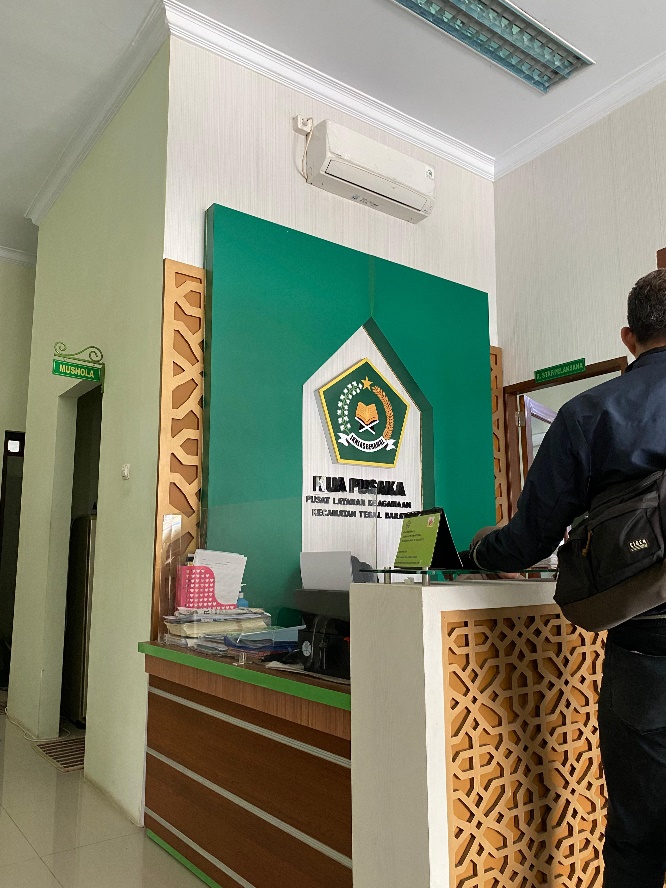 Wawancara dengan Bapak Teguh Basuki, S.Ag., Selaku Kepala KUA Tegal Barat Kota Tegal, Pada Senin, 11 Desember 2023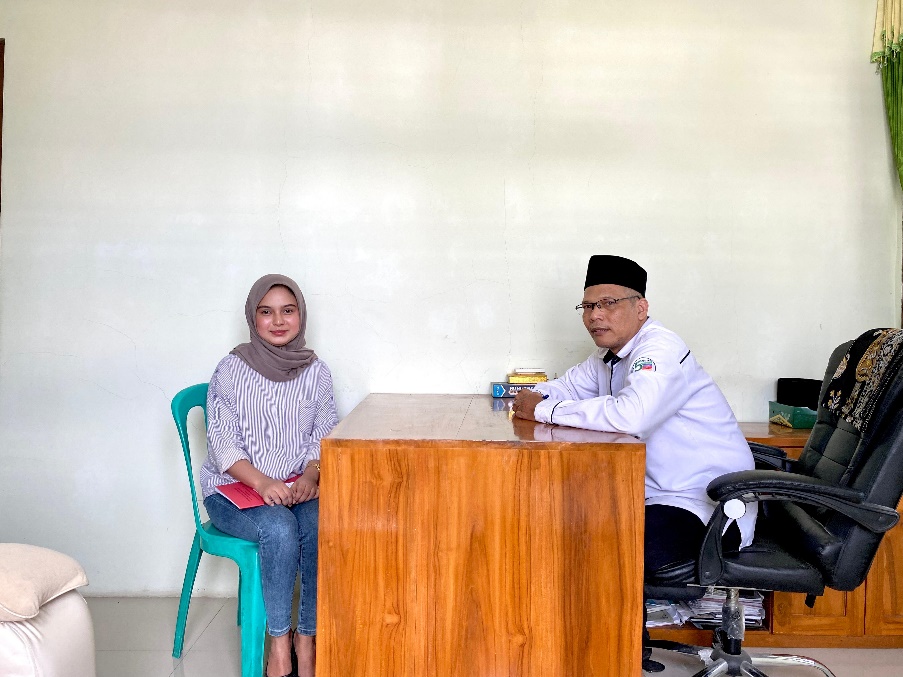 NONama SekolahTahun MasukTahun Lulus1SD Negeri Tembok Luwung 01200820142MTS Negeri Slawi201420173SMA Negeri 02 Slawi201720204S1 Ilmu Hukum Universitas Pancasakti Tegal 20202024